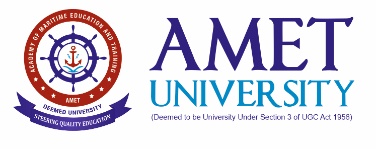 END SEMESTER ARREAR EXAMINATIONS – APRIL 2024APPLICATION FORM FOR REGULAR STUDENT                                                                                               Office Use:Application Fee			= Rs.100/-Fee for statement of mark		= Rs.200/-Examination Fees			 (Rs.400 per Theory paper)    x     __________	=(Rs.500 per Practical paper) x     __________ 	=Penalty (if any)			=					-------------------------------------------------------------------------------------------------------------------Total Fees				=                 Signature of the Candidate					Signature of the HOD Note: The candidates who fulfill the attendance requirement only, will be permitted to write the University Examinations.Incomplete Application Form will not be accepted.Last date for submission of Filled in Application Form at the Office of the Controller of Examinations, after remittance of Exam Fees, is 20.03.2024.Name of the Candidate:Name of the Candidate:Registration No:Roll No:Programme:Batch:Email id:Contact No:Sl.NOSEMESTERCOURSE CODENAME OF THE COURSECIA MARKSESE MARKS12345